Year 5 Revisit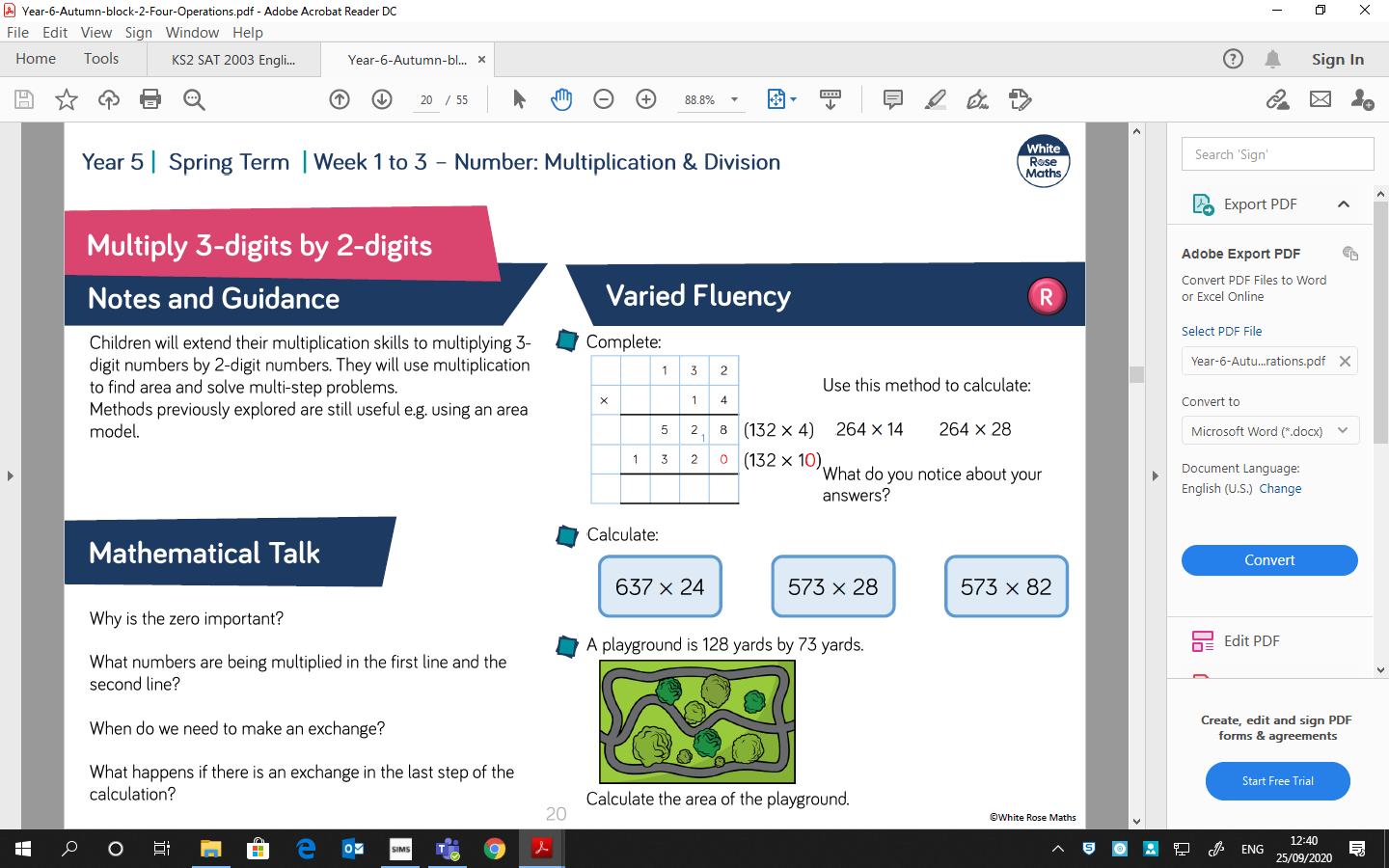 Year 5 RevisitYear 5 Revisit